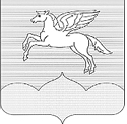 ГЛАВА АДМИНИСТРАЦИИ                   ГОРОДСКОГО ПОСЕЛЕНИЯ «ПУШКИНОГОРЬЕ»  ПУШКИНОГОРСКОГО РАЙОНА ПСКОВСКОЙ ОБЛАСТИПОСТАНОВЛЕНИЕ     15.02.3021 г.  №  34                 О внесении   изменений     в   Положение«О  предоставлении  гражданами,  претендующимина  замещение должностей муниципальной службы в Администрации городского поселения «Пушкиногорье»,и   муниципальными   служащими  Администрации городского поселения сведений о доходах, расходах, об  имуществе   и  обязательствах   имущественного характера»,  утвержденное   Постановлением  главыадминистрации  городского поселения «Пушкиногорье» от 16.03.2015г. № 41 	В соответствии  с Федеральным законом от 25.12.2008 г. №273-ФЗ «О противодействии коррупции»,  Указом Президента РФ от 23.06.2014 N 460 (ред. от 15.01.2020) "Об утверждении формы справки о доходах, расходах, об имуществе и обязательствах имущественного характера и внесении изменений в некоторые акты Президента Российской Федерации", Федеральным законом от 03.12.2012г. № 230-ФЗ «О контроле за  соответствием расходов лиц, замещающих государственные должности  и иных лиц их доходам»  (с изм. и доп. вступившими в силу с 01.01.2021года), Протестом Прокуратуры Пушкиногорского района от 29.01.2021г.  № 02-09-2021, ПОСТАНОВЛЯЮ:	1. Внести  изменения   в  Положение «О предоставлении гражданами, претендующими на замещение должностей муниципальной службы в Администрации городского поселения «Пушкиногорье», и муниципальными  служащими Администрации городского поселения сведений о доходах, расходах, об имуществе и обязательствах  имущественного характера», утвержденное  Постановлением главы администрации  городского поселения «Пушкиногорье» от 16.03.2015г.№ 41:	1.1. в пункте 6 после слов : «акций (долей участия, паев в уставных (складочных ) капиталах организаций),»  дополнить словами: «цифровых финансовых активов, цифровой валюты,» далее по тексту «совершенной им,»	2. Обнародовать  настоящее постановление в соответствии с Уставом и разместить  на официальном сайте Администрации городского поселения «Пушкиногорье».	3. Настоящее  постановлением вступает в силу с момента обнародования. И.п. главы Администрации городскогопоселения «Пушкиногорье»                                                      А.В.Афанасьев  